21.04.2020 г.Кировское областное государственное профессиональное образовательное бюджетное учреждение «Нолинский техникум механизации сельского хозяйства»                                      (КОГПОБУ «НТМСХ»)МДК.02.02. Технологии механизированных работ в растениеводствеНорма времени: 2 часа
Организация рабочего места: рабочие тетради, ПК
Задание:1.Отправить выполненную работу на электронный адрес указать от кого, номер группы и кому направляете.ПРАКТИЧЕСКАЯ РАБОТА № 2       ТЕМА: Разработка операционно-технологической карты посева зерновых культур.ЦЕЛЬ РАБОТЫ: Научиться составить перечень механизированных работ для посева зерновых культур.ОБОРУДОВАНИЕ И МАТЕРИАЛЫ: методические указания, справочные таблицы.Краткие сведения из теории.	Посевные агрегаты комплектуют из машин, имеющихся в хозяйстве. Агрегат подбирается так, чтобы его производительность была равна площади засеваемого поля или меньше его, а если предполагается работа группы агрегатов, то размер поля должен быть не менее суммарной дневной выработки всех агрегатов, иначе возникнет необходимость переброски их с поля на поле, что приведет к снижению производительности.При работе посевных агрегатов на ровных участках со слабо выраженным рельефом  и нормальной влажностью почвы можно применять для зерновых сеялок рабочие скорости до 3,33 м/с (12 км/ч), для сеялок-лущильников до 2,22 м/с (8 км/ч), а для стерневых до 1,94-2,5 м/с (7-9 км/ч).	На небольших полях неправильной конфигурации и на склоне более 60 целесообразно применять одно- или двухсеялочные агрегаты. На полях с длиной гона до 400 м при оставлении технологической колеи применяют односеялочные агрегаты. На почвах повышенной влажности, а также на полях со склоном более 60 на посеве используют только гусеничные тракторы. При посеве с технологической колеей используют колесные тракторы тягового класса 1,4 т для составления односеялочного агрегата, и гусеничные тракторы тягового класса 3 т , для трехсеялочных агрегатов. Трехсеялочные агрегаты составляют с помощью сцепки СП-11А.	При посеве без оставления колеи применяют также 2-, 4-, и 5-сеялочные агрегаты. Четырехсеялочные агрегаты составляют с помощью сцепки СП-16, пятисеялочные –СП-20. Для обеспечения прямолинейности рядков и одинаковой ширины стыковых междурядий агрегат оборудуют маркерами. Маркер устанавливают: у односеялочных агрегатов – непосредственно на тракторе или на сеялке, а у широкозахватного – на сцепке.Состав посевных агрегатов.Настройка агрегатов на регулировочных площадках.	Проверяют комплектность, правильность сборки, точность установки рабочих органов, техническое состояние высевающих аппаратов, семяпроводов, сошников, механизмов передач, прицепных устройств, поручней затяжку болтовых креплений и наличие защитных устройств.	Проверяют прямолинейность вала высевающего аппарата и его вращение в подшипниках, катушки высевающих аппаратов со сломанными или острыми кромками ребер заменяют. Устанавливают регулятор нормы высева  в нулевое положение шкалы и проверяют, торцы всех ли катушек находятся заподлицо с розетками внутри каждого высевающего аппарата, при необходимости их регулируют, добиваясь, чтобы отклонение вылета рабочей части катушки не превышало ±1 мм. Высевающие катушки должны перемещаться относительно корпусов на одинаковую величину.	У сеялок, подготовленных к посеву с технологической колеей, перекрывают соответствующие высевающие аппараты. Устанавливают зазор между клапанами и нижними ребрами катушки высевающего аппарата равным 1-2 мм для посева зерновых и 8-10 мм – для посева зернобобовых культур.	По разметке на регулировочной площадке проверяют расстановку сошников. Отклонение по ширине междурядий не должно превышать 5 мм. Проводят смазку всех подшипников. Аппараты, покрытые ржавчиной, смазывают и прокручивают вручную. Затем  поддомкраченную сеялку прокручивают вручную. Устанавливают механизм привода к высевающим аппаратам на нужное передаточное отношение в зависимости от культуры и нормы высева путем перестановки смежных звездочек на валу зерновых аппаратов или шестерен механизма привода.	Требуемая норма высева должна обеспечиваться минимально возможным передаточным отношением и максимальным вылетом рабочей части катушек высевающих аппаратов.	Установленная норма высева проверяется, для чего семенной ящик заполняется на 1/3 семенами, освобождаются нижние концы семяпроводов и к ним подвязываются мешочки или подстилается под всю сеялку брезент. Затем проворачивают приводное колесо на 2-3 оборота с целью заполнения коробок высевающих аппаратов семенами. Высыпавшиеся семена из мешочков или брезента собирают и высыпают обратно в бункер сеялки. Затем прокручивают приводное колесо (до 30 оборотов) со скоростью, близкой к рабочей скорости при посеве, высеянные семена взвешивают с точностью до 1 грамма. Полученную массу сравнивают с рассчитанной по формуле:G = H **Lк*n*10-4,	Где G – расчетная масса семян при заданной норме высева, кг	       Н – заданная норма высева, кг/га	       Вр – рабочая ширина захвата сеялки, м	       Lк – длина обода колеса, м	       n – количество оборотов колеса сеялки за опыт	В случае, если масса высеянных семян не соответствует расчетной, то регулируют ее изменением длины рабочей части катушки высевающих аппаратов до совпадения результатов. Таким же путем устанавливают норму высева туков. По величине рабочей части катушек устанавливают высевающие аппараты второй половины сеялок.	Затем регулируют на площадках глубину хода сошников, для чего под опоры сеялки устанавливают прокладки толщиной на 2-4 см меньше требуемой глубины посева и винтовыми стяжками регулируют положение сошников, доводят просвет нижней кромки сошника в поднятом положении до поверхности площадки до 180-190 мм. Затем устанавливают все сошники на одном уровне. После чего винтовым регулятором на средней снице сеялки устанавливают сошники на заданную глубину. При составлении агрегата из нескольких сеялок необходимо подготовить сцепку. Проверяют ее комплектность, техническое состояние, крепеж и смазку, давление в шинах и маслопроводы гидросистемы сцепки. Размечают на сцепке места присоединения сеялок и при необходимости на концах бруса сцепки СП-11А устанавливают боковые приставки и гибкие растяжки.Способы движения посевных агрегатов.	Перед началом работы в поле проверяют готовность поля (наличие глубоких развальных или высоких свальных борозд, наличие на поле крупных посторонних предметов), при посеве на склонах с крутизной более 40 предшествующая обработка должна быть проведена в направлении движения посевного агрегата.	После осмотра поля выбирают направление и способ движения посевных агрегатов, отбивают  поворотные полосы, разбивают поле на загоны, провешивают линию первого прохода агрегата и проводят контроль требуемых регулировок. В зависимости от конфигурации поля, длины гона, площади участка выбирают способ и направление движения. На склонах направление посева принимают под острым углом к преобладающему направлению склона или поперек его. На ровном поле – поперек предпосевной обработки почвы.	Наиболее распространенными способами движения при посеве являются: челночный, перекрытием, диагонально-перекрестный, загонный. При работе одно- или двухсеялочным агрегатом на полях с длиной гонов более 200м, на больших участках прямоугольной формы применяют челночный способ движения.	При работе многосеялочных агрегатов, на полях больших размеров и прямоугольной формы применяют способ движения вразвал (гоновый). На полях квадратной формы, при коротких (до 200м), гонах, а также на узких участках, при полосовом размещении культур, применяют способ движения перекрытием. Этот способ требует минимальной поворотной полосы.	Поле больших размеров неправильной конфигурации разбивают на участки прямоугольной или квадратной формы.Разметку поля проводят путем расстановки вешек и колышков, выделяя границы загона, поворотных полос и линию первого прохода агрегата на загоне.При работе на одном поле двух агрегатов линию первого прохода провешивают вдоль гона посередине поля. При способе движения вразвал, перекрытием или при групповой работе агрегатов челночным способом, поле разбивают на загоны. Hа концах поля отбивают поворотные полосы. Если имеется место для разворота за пределами поля, то поворотные полосы не отбивают.Ширина загонки и поворотной полосы зависит от ширины посевного агрегата и способа разворота (петлевой или беспетлевой).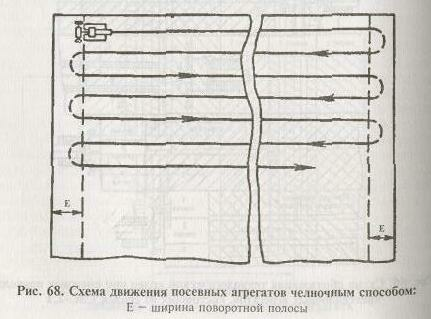 Схема движения посевных агрегатов челночным способом: Е – ширина поворотной полосы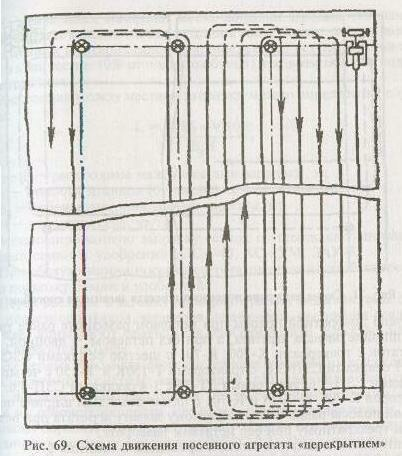 Схема движения посевного    агрегата      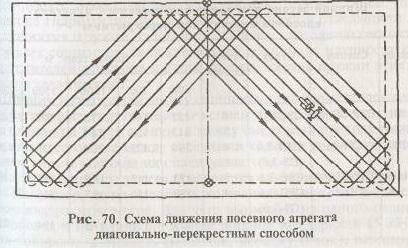 диагонально-перекрестным способом.Схема движения посевного агрегата  «перекрытием»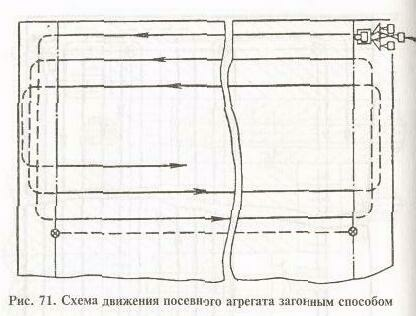   Схема движения посевного агрегата загонным способомШирина поворотной полосы при петлевом развороте равна тройной ширине захвата агрегата, а при без петлевом — двойной, для агрегатов с тракторами К-700, К--701 с шестью сеялками СЗС-2,1 и 5-7 сеялками СЗП-3,6, с тракторами Т-150К и Т-150 с четырьмя сеялками СЗП-3,6, тракторами ДТ-75 с 3-4 сеялками СЗП-3,6, для тракторов К-700, К-700Л и К.-701 с пятью сеялками ширина поворотной полосы равна четырехкратному захвату агрегата при петлевом и трехкратному при беспетлевом развороте.Оптимальная ширина загонок приведена в таблице 2Таблица 2.Ширина загона при движении посевного агрегата способом вразвал или перекрытиемНа краях поля намечают места заправки агрегата семенами и удобрениями в зависимости от длины гона, нормы высева, емкости семенных ящиков сеялок (в ящике должен оставаться запас семян в количестве 10% от полного объема) и от возможности подъезда загрузчика.Расстояние между местами заправки можно определить по формуле:L = (0,85 - V10)  ВН       где L - расстояние между местами заправки, м;V - емкость ящиков (бункеров) сеялок в агрегате, кг;В - рабочая ширина захвата агрегата, м;Н— норма высева, кг/га.Механизированную заправку сеялок осуществляют автозагрузчиками семян и удобрений УЗСА-40, АС-2УТМ, ЗАУ-3.При обслуживании посевных агрегатов организуют бесперебойную подвозку семян и удобрений.Перед въездом в загонку проверяют работу гидросистемы сеялки, подъем сошников, маркеров, надежность крепления сеялок к сцепке, заправляют семенами и удобрениями и въезжают на линию первого прохода.На первых проходах агрегата проверяют: глубину хода сошников, величину стыковых междурядий, размеры недосеянных полос, ширину колеи, расстояние между соседними колеями. Проехав на рабочей скорости 10-20 м, агрегат останавливают, раскрывают борозды и замеряют глубину заделки семян за передними, средними и задними сошниками (УСЗС-2,1). Она должна быть одинаковой. Если она отличается от заданной более чем на +1 см, ее регулируют с помощью винта-регулятора, перемещением упора на штоке гидроцилиндра, а каждого сошника в отдельности путем поджатия пружин на штангах, добинаясъ их одинакового сжатия у всех сошников, за исключением сошников, идущих по следу движителей трактора и колес сцепки, сжатие пружин этих сошников увеличивают.Ширину междурядий между сошниками смежных сеялок одного агрегата регулируют передвижением хомутов присоединительных планок на брусе сцепки, а между смежными проходами агрегата или расстояние между соседними колеями регулируют изменением длины маркера или следоуказателя.Установка нормы высева проверяется одним из известных методов. Например, путем подсчета количества семян, высеянных на одном квадратном метре. Для чего вынимают из одного сошника семяпровод и на длине 6.6 м (при ширине междурядий 15 см) семена собирают в емкость (мешочек, коробку и т.п.), взвешенная масса семян (в кг) умножается на 10000 и сравнивается с заданной нормой высева. Пробы берут с четырехкратной повторностью, по две с каждой стороны агрегата.Еще установку нормы высева можно проконтролировать измерением засеянной площади после высева всех семян из бункеров сеялок (зная вес семян в бункере).Контроль качества работПосле отладки посевного агрегата на первых 2—3 проходах, затем по 2—3 раза в смену контролируют: глубину заделки семян ширину стыковых междурядий между сеялками в агрегате и двух смежных проходов агрегата, отклонение величины расстояния между соседними колеями, вылет рабочей части катушек высевающих аппаратов.Глубину заделки семян контролируют путем вскрытия борозд 2—3 задних и 2—3 передних сошников в зоне прохода ходовых колес трактора и сцепки, на длине 25—30 см. Борозды вскрывают осторожно до обнаружения семян. Затем производят с помощью рейки и линейки измерения в десятикратной повторности. Рейку укладывают вдоль рядка вырытой борозды, линейка располагается перпендикулярно к рейке, замеряют расстояние от нижнего края рейки до зерна. По замерам вычисляют среднюю глубину заделки и сверяют ее с заданной. При необходимости проводят регулировку глубины заделки семян. Незаделанных семян не должно быть.Ширину стыковых междурядий определяют путем вскрытия семян в бороздах крайних сошников двух смежных сеялок и замеряют расстояние между ними перпендикулярно направлению сева, пользуясь двумя линейками или линейкой с рейкой. Отклонение ширины стыкового междурядья не должно превышать: между смежными сеялками в агрегате — 1 см, между смежными проходами агрегата — 2,5 см. Измерения проводят не менее, чем в десятикратной повторности. Расстояние между соседними колеями, при посеве, с технологической колеёй, замеряют по ходу движения агрегата в 5—7 местах с помощью рулетки, затем рассчитывают среднюю величину отклонения от заданной, она не должна превышать 10 см.Норму высева контролируют с помощью шаблона, который устанавливают после первой регулировки сеялки на первых проходах или, вскрыв борозды в 5—6 местах по длине гона,  подсчитывают количество зерен на одном квадратном метре.При появлении всходов проверяют окончательную глубину заделки и ширину стыковых междурядий, при этом видны пропуски, недосев. Если это необходимо и возможно, проводят подсев. Полную оценку посевов зерновых колосовых проводят по бальной системе. Содержание отчета.1.Составьте перечень механизированных работ по возделыванию зерновых культур(пшеница, овес, просо) по форме:ТЕХНОЛОГИЧЕСКИЕ КАРТЫКультура: Яровые зерновые; Сорт: Дворан; Площадь: 100 гаОкончание карты 1Культура: Горох; Сорт: Уладовский 6; Площадь:100 гаПродолжение карты 2Культура: Просо; Сорт: Веселоподолянское 38; Площадь:100 гаОкончание карты 3Культура: Гречиха; Сорт: Шатиловская 5; Площадь: 100 гаПродолжение карты 4Марка трактораМарка сцепкиМарка сеялкиКоличество сеялокДТ-75, Т-74СЗП-02.000СЗС-2,12-3СП-11, СП-16СЗП-3,63Т-150, Т-150КСЗР-02.000СЗП-2,12-3СП-16СЗП-3,64К-700, К-700А, К-701СП-16СЗП-3,64-5К-700, К-700АСЗП-01.000СЗС-2,14-5К-701СЗП-01.000СЗС-2,15-6ТракторСцепкаСеялкаЧислоДлина гона, мДлина гона, мДлина гона, мДлина гона, мДлина гона, мсеялок500700100015002000К-701СЗР-01.000СЗС-2,16135160172197221К-700А5113133144164185К-700СП-16СЗП-3,64144173202230260(СЗ-3,6)Т-150СЗР-02.000СЗС-2,13123148160172197 Т-150КСП-16СЗП-3,64130158187216 245(СЗ-3,6)ДТ-75——3129 151173194216№Наименование операцииАгротехнические требованияСостав агрегатаСостав агрегатаНачало работОкончание работ№Наименование операцииАгротехнические требованиятракторсхмНачало работОкончание работНаименование работЕдиницы измеренияОбъём работОбъём работОбъём работСостав агрегата (при выполнении работ вручную указать «вручную»)Состав агрегата (при выполнении работ вручную указать «вручную»)Обслуживающий персонал для выполнения нормы(число рабочих)Обслуживающий персонал для выполнения нормы(число рабочих)Норма выработкиКоличество нормо-смен в объёме работыЗатраты труда на весь объём работы, человеко-чЗатраты труда на весь объём работы, человеко-чРасход горючего на объём работ всего, цАвтотранспорт, тонна-километровЖивая тяговая сила, коне-днейЭлектроэнергия, кВт-чНаименование работЕдиницы измеренияКоличество, тыс. гаКоэффициент перевода в условные, гаВ условных, гаМарка трактора, комбайна или вид живой тягиСельхозмашины и орудияТрактористы- машинистыПрицепщики и рабочие конно-ручных работНорма выработкиКоличество нормо-смен в объёме работытрактористов- машинистовприцепщиков и рабочих конно-ручных работРасход горючего на объём работ всего, цАвтотранспорт, тонна-километровЖивая тяговая сила, коне-днейЭлектроэнергия, кВт-ч12345678910111213141516171. Лущение стерни, 8…10 смга1000,2424ДТ-75ЛД-101–402,517,5–2,4–––2. Смешивание и дробление удобренийт28––вручную––155,6–39,2––––3. Погрузка удобренийт280,030,8МТЗ-80СЗУ-20121800,151,02,00,1–––4. Транспортировка удобренийт28––ГАЗ-53АЗСА-401–2501,17,7––280––5. Внесение минеральных удобренийга1000,2121МТЗ-801РМГ-41–362,7819,4–1,2–––6. Вспашка, 20…22 смга601,272ДТ-75МП-5-351–7,67,955,3–7,0–––7. Вспашка, 20…22 смга401,248К-700ПН-8-351–15,22,618,2–5,0–––8. Двукратное снегозадержаниега2000,120ДТ-75МСВУ-2,61–822,416,8–1,8–––9. Погрузка семян в протравительт22–––ЛТ-10–224,50,9–12,6–––17210. Протравливание семянт22–––ПС-1012600,372,65,2–––1111. Погрузка семян в закромт22–––ЛТ-10–224,50,9–12,6–––17212. Боронование зябига1000,1919ДТ-75М3БЗТУ-11–91,41,097,6–0,9–––13. Культивация зябига700,2114,7ДТ-75МКПН-4Г1–45,71,510,5–1,3–––14. Культивация зябига300,216К-701КПН-4Г1–76,40,42,8–0,72–––15. Погрузка семян в машинут22–––3ПС-60121800,120,841,6–––316. Транспортировка семянт22––ГАЗ-53А3СА-401–2500,886,1––220––17. Посевга1000,2121ДТ-75МСЗ-3,61439,12,517,570,01,7–––123456789101112131415161718. Прикатываниега1000,110ДТ-75МЗККШ-61–75,71,329,1–1,1–––19. Оформление поляга60,211,2ДТ-75МКПН-4Ш1–52,60,1140,77–0,1–––20. Поделка прокосовга10––СК-5ЖВН-61120,00,53,53,50,23–––21. Скашивание в валкига90––СК-5ЖВН-61120,04,531,531,52,07–––22. Подбор и обмолот валковга100––СК-5ППТ-3118,811,379,179,17,4–––23. Транспортировка зерна на токт310––ЗИЛ- ММЗ-554–1–30010,372,1––3100––24. Разгрузка зернат100––вручную––1303,3–23,1––––25. Первичная очистка зернат210–––ЗАВ-40111231,711,911,9–––29426. Очистка зернат100–––ОВП-2012402,517,535,0–––14027. Сволакивание соломыга1000,0992ДТ-75ВТУ-10211070,9313,06,56–––28. Скирдование соломыт1500,1725,5МТЗ-80СПУ-0,51421,07,149,7198,88–––Наименование работЕдиницы измеренияОбъём работОбъём работОбъём работСостав агрегата (при выполнении работ вручную указать «вручную»)Состав агрегата (при выполнении работ вручную указать «вручную»)Обслуживающий персонал для выполнения нормы(число рабочих)Обслуживающий персонал для выполнения нормы(число рабочих)Норма выработкиКоличество нормо-смен в объёме работыЗатраты труда на весь объём работы, человеко-чЗатраты труда на весь объём работы, человеко-чРасход горючего на объём работ всего, цАвтотранспорт, тонна-километровЖивая тяговая сила, коне-днейЭлектроэнергия, кВт-чНаименование работЕдиницы измеренияКоличество, тыс. гаКоэффициент перевода в условные, гаВ условных, гаМарка трактора, комбайна или вид живой тягиСельхозмашины и орудияТрактористы- машинистыПрицепщики и рабочие конно-ручных работНорма выработкиКоличество нормо-смен в объёме работытрактористов- машинистоврицепщиков и рабочих конно ручных работРасход горючего на объём работ всего, цАвтотранспорт, тонна-километровЖивая тяговая сила, коне-днейЭлектроэнергия, кВт-ч12345678910111213141516171. Лущение стерни, 8…10 смга1000,2424ДТ-75МЛД-101–402,517,5–2,4–––2. Смешивание минеральных удобренийт37––вручную––157,4–51,8––––3. Погрузка удобренийт370,031,1МТЗ-80СЗУ-20121800,211,42,80,14–––4. Транспортировка удобренийт37––ГАЗ-53А3СА-401–2501,49,8––370––12345678910111213141516175. Внесение удобренийга1000,2121МТЗ-801РМГ-41–362,7819,4–1,2–––6. Вспашка, 20…22 смга601,2120ДТ-75П-5-351–7,67,955,3–1,2–––7. Двукратное снегозадержаниега2000,120ДТ-75МСВУ-2,61–822,4416,8–1,8–––8. Газация семян хлоросмесителем––––––––––––––––9. Двукратное боронование зябига1000,1919ДТ-75МЗБЗТУ-11–91,41,097,6–0,9–––10. Культивация зябига500,2121К-701КПН-4Г1–76,40,74,9–1,2–––11. Погрузка семян в машинут35–––3ПС-60121800,21,42,80,13–––12. Транспортировка семянт35––ГАЗ-53АЗСА-401–2501,49,8––350––13. Посевга1000,2121ДТ-75МСЗ-3,614402,517,5701,7–––14. Прикатываниега1000,110ДТ-75МЗККШ-61–75,71,389,1–1,1–––15. Двукратное опыливаниега2000,3162МТЗ-80ОШУ-501–802,517,5–0,6–––16. Погрузка ядохимикатовт4––вручную––14,50,9–6,3––––17. Подвоз ядохимикатовт4––ГАЗ-53Б–1–2500,21,4––40––18. Разгрузка ядохимикатов и заправка опыливателят4––вручную––14,50,2–6,3––––19. Двукратное боронование посевовга2000,0918ДТ-75МЗБЗС-1,01–73,92,7118,9–1,6–––20. Оформление поляга60,211,2ДТ-75МКПН-4Г1–52,60,110,7–0,1–––21. Поделка прокосовга10––СК-5ЖВН-61120,00,53,53,50,23–––22. Косьба в валкига90––СК-5ЖВН-61120,04,531,531,52,07–––23. Подбор и обмолот валковга100––СК-5ППТ-3119,410,674,24,26,1–––24. Транспортировка зерна на токт210––ЗИЛ- ММЗ-554–1–2508,458,8––2100––25. Разгрузка зернат100––вручную––1303,3–23,1––––26. Первичная очистка зернат210–––ЗАВ-40111541,369,19,1–––29427. Очистка семянт40–––ЗАВ-4012790,513,57,0–––5628. Транспортировка зерна в складт40––ГАЗ-53Б–1–2501,611,2––400––29. Сволакивание соломыга1000,0992ДТ-75МВТУ-10211070,9312,66,30,6––30. Скирдование соломыт1400,1723,8МТЗ-80СНУ-0,514216,746,916,81,7–––31. Прессование соломыт1400,79,8МТЗ-80ПС-1,61–1211,681,2–3,2–––Наименование работЕдиницы измеренияОбъём работОбъём работОбъём работСостав агрегата (при выполнении работ вручную указать «вручную»)Состав агрегата (при выполнении работ вручную указать «вручную»)Обслуживающий персонал для выполнения нормы(число рабочих)Обслуживающий персонал для выполнения нормы(число рабочих)Норма выработкиКоличество нормо-смен в объёме работыЗатраты труда на весь объём работы, человеко-чЗатраты труда на весь объём работы, человеко-чРасход горючего на объём работ всего, цАвтотранспорт, тонна-километровЖивая тяговая сила, коне-днейЭлектроэнергия, кВт-чНаименование работЕдиницы измеренияКоличество, тыс. гаКоэффициент перевода в условные, гаВ условных, гаМарка трактора, комбайна или вид живой тягиСельхозмашины и орудияТрактористы- машинистыПрицепщики и рабочие конно-ручных работНорма выработкиКоличество нормо-смен в объёме работытрактористов- машинистовприцепщиков и рабочих конно-ручных работРасход горючего на объём работ всего, цАвтотранспорт, тонна-километровЖивая тяговая сила, коне-днейЭлектроэнергия, кВт-ч12345678910111213141516171. Лущение стернига1000,2424ДТ-75МЛД-101–402,517,5–2,4–––2. Смешивание и дробление удобренийт25––вручную––155,0–35,0––––3. Погрузка удобренийт250,030,8МТЗ-80СЗУ-20121800,141,02,00,09–––4. Подвоз удобренийт25––ГАЗ-53АЗСА-401–2501,07,0––250––5. Внесение удобренийга1000,2121МТЗ-801РМГ- 41–362,819,5–1,2–––6. Вспашка, 25…27 смга601,272ДТ-75МП-5-351–6,98,760,9–8,3–––7. Вспашка, 25…27 смга401,248К-700ПН-8-351–13,03,021,0–6,3–––8. Двукратное снегозадержаниега2000,120ДТ-75МСВУ-2,61–822,417,1–1,8–––9. Боронование зябига1000,1919ДТ-75МЗБЗТУ-11–91,41,17,7–0,9–––10. Культивация, 8…10 смга600,2121К-700КПН-4Г1–76,70,85,6–1,4–––11. Культивация, 5…6 смга600,2112,6Т-54СККН-2,25Б1–26,72,215,4–1,2–––12. Культивация, 5…6 смга800,2116,8ДТ-75МКПН-4Г1–52,61,510,5–1,4–––13. Прикатываниега1000,110ДТ-75МЗККШ-61–83,51,28,4–1,0–––14. Протравливание семянт33–––ПС-1012930,040,20,5––––15. Загрузка семян в протравливательт33––вручную––224,51,3–18,2––––16. Транспортировка семянт33––ГАЗ-53АЗСА-401–2500,130,9––330––17. Посевга1000,2121ДТ-75МСЗ-3,61439,02,618,272,81,7–––18. Прикатываниега1000,110ДТ-75МЗККШ-61–75,71,329,2–1,1–––19. Оформление поляга60,211,2ДТ-75МКПН-4Г1–52,60,10,8–1,7–––20. Подвоз гербицидовт0,15––ГАЗ-53Б–1–2500.0060,04––1,5––21. Подвоз водыт30––АЦА 3,85- 53А–1–2501,26,4––300––22. Приготовление раствора гербицидат30––вручную––283,7–52,5––––123456789101112131415161723. Опрыскивание гербицидамига1000,2929МТЗ-80ПОУ1–273,725,9–2,6–––24. Поделка прокосовга16––СК-5ЖВН-611200,53,53,50,2–––25. Косьба в валкига90––СК-5ЖВН-611204,531,531,52,1–––26. Подбор и обмолот валковга100––СК-5ЖВН-61114,2749495,3–––27. Транспортировка зерна на токт188––ЗМЛ- ММЗ-554–1–3006,343,9––1880––28. Разгрузка зерна на токут50––вручную––155,0–35––––29. Первичная очистка зернат188–––ЗАВ-40111081,712,212,2–––26330. Сволакивание соломыга1000,0992ДТ-75МВТУ-10211400,710,04,90,4–––31. Скирдование соломыт1200,1720,4МТЗ-80СНУ-0,514215,7401,601,2–––Наименование работЕдиницы измеренияОбъём работОбъём работОбъём работСостав агрегата (при выполнении работ вручную указать «вручную»)Состав агрегата (при выполнении работ вручную указать «вручную»)Обслуживающий персонал для выполнения нормы (число рабочих)Обслуживающий персонал для выполнения нормы (число рабочих)Норма выработкиКоличество нормо-смен в объёме работыЗатраты труда на весь объём работы, человеко-чЗатраты труда на весь объём работы, человеко-чРасход горючего на объём работ всего, цАвтотранспорт, тонна-километровЖивая тяговая сила, коне-днейЭлектроэнергия, кВт-чНаименование работЕдиницы измеренияКоличество, тыс. гаКоэффициент перевода в условные, гаВ условных, гаМарка трактора, комбайна или вид живой тягиСельхозмашины и орудияТрактористы- машинистыПрицепщики и рабочие конно-ручных работНорма выработкиКоличество нормо-смен в объёме работытрактористов- машинистовприцепщиков и рабочих конно-ручных работРасход горючего на объём работ всего, цАвтотранспорт, тонна-километровЖивая тяговая сила, коне-днейЭлектроэнергия, кВт-ч12345678910111213141516171. Лущение стерни, 8…10 смга1000,2424ДТ-75МЛД-101–402,517,5–2,4–––2. Смешивание и дробление удобренийт27––вручную––155,4–31,8––––3. Погрузка удобренийт270,030,8МТЗ-80СЗУ-2121800,150,911,820,15–––4. Подвоз удобренийт27––ГАЗ-53ЗСА-401–2501,07,0––250––5. Внесение удобренийга1000,2121МТЗ-801РМГ-41–362,7819,5–1,2–––12345678910111213141516176. Вспашка, 20…22 смга401,248К-700ПН-8-351–15,22,618,2–5,0–––7. Вспашка, 20…22 смга601,272ДТ-75МП-5-351–7,67,955,3–7,0–––8. Двукратное снегозадержаниега2000,120ДТ-МСВУ-2,61–822,4417,1–1,8–––9. Боронование зябига1000,1919ДТ-75МЗБТУ-11–91,41,097,6–0,9–––10. Культивация, 8…10 смга1000,2121К-700КПН-4Г1–76,41,319,2–2,4–––11. Культивация, 5…6 смга1000,2121ДТ-75МКПН-4Г1–52,61,913,3–1,7–––12. Прикатываниега1000,1616ДТ-75МЗККШ-61–83,51,28,4–1,0–––13. Протравливание семянт10–––ПУ-313150,674,714,1–––1014. Погрузка семян в машинут10–––ЗПС-60121800,050,40,8–––1015. Транспортировка семянт10––ГАЗ-53АЗСА-401–2500,42,8––100––16. Посевга1000,2121ДТ-75МСЗ-3,614482,0814,658,41,7–––17. Прикатываниега2000,110ДТ-75МЗККШ-61–75,71,329,2–1,1–––18. Оформление поляга60,211,2ДТ-75МКПН-4Г1–52,60,110,8–0,1–––19. Вывоз пчелосемейшт30––ГАЗ-53А–1–2501,28,4––300––20. Поделка прокосовга10–––СК-5ПВН-611200,53,53,50,2–––21. Косьба в валкига90––СК-5ЖВН-611204,531,531,52,1–––22. Подбор и обмолот валковга100––СК-5ЖВН-61116,95,9241,441,44,3–––23. Транспортировка зерна на токт120––ЗИЛ- ММЗ-554–1–3004,028,0––1200––24. Первичная очистка зернат120–––ЗАВ-40111081,17,77,7–––16825. Сволакивание соломыга1000,0992ДТ-75МВТУ-10211400,719,944,970,4–––26. Скирдование соломыт1100,1718,7МТЗ-80СНУ-0,514215,2436,7146,81,3–––